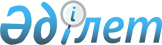 О внесении изменений в решение акима Родниковского сельского округа от 10 декабря 2008 года № 1 "О присвоении наименования улицам населенных пунктов Родниковского сельского округа"Решение акима Родниковского сельского округа Мартукского района Актюбинской области от 5 декабря 2017 года № 5. Зарегистрировано Департаментом юстиции Актюбинской области 20 декабря 2017 года № 5719
      В соответствии с Законом Республики Казахстан от 9 февраля 2009 года "О внесении изменений и дополнений в некоторые законодательные акты Республики Казахстан по вопросам местного государственного управления и самоуправления" и статьей 35 Закона Республики Казахстан от 23 января 2001 года "О местном государственном управлении и самоуправлении в Республике Казахстан", аким сельского округа РЕШИЛ:
      1. Внести в решение акима Родниковского сельского округа от 10 декабря 2008 года № 1 "О присвоении наименования улицам населенных пунктов Родниковского сельского округа" (зарегистрированное в реестре государственной регистрации нормативных правовых актов за № 3-8-66, опубликованное 7 января 2009 года в районной газете "Мәртөк тынысы") следующие изменения:
      в преамбуле решения слова "О местном государственном управлении в Республике Казахстан" заменить словами "О местном государственном управлении и самоуправлении в Республике Казахстан".
      2. Контроль за исполнением настоящего решения оставляю за собой.
      3. Настоящее решение вводится в действие по истечении десяти календарных дней после дня его первого официального опубликования.
					© 2012. РГП на ПХВ «Институт законодательства и правовой информации Республики Казахстан» Министерства юстиции Республики Казахстан
				
      Аким сельского округа 

А. Кузенбаев
